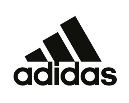 adidas Golf change les règles du jeu avec les nouvelles chaussures CODECHAOSWOODBRIDGE (Ont), 21 janvier 2020 — adidas continue de redéfinir le code vestimentaire du golf, cette fois à partir de zéro. Aujourd’hui, adidas repousse les limites des chaussures de golf en présentant la nouvelle gamme CODECHAOS destinée à remettre en question la définition d’une chaussure de golf. Conçues en gardant à l’esprit le golfeur moderne, les nouvelles chaussures, proposées dans des styles masculins et féminins, seront disponibles à travers le monde dès le 31 janvier 2020.CODECHAOS est le nouveau produit d’adidas Golf qui fait éclater les stéréotypes traditionnels et l’idée qu’il n’existe qu’un seul look sport. Il fait appel à l’état d’esprit de ceux qui préfèrent se démarquer, être différents et créer leur propre chemin sur le terrain. C’est une déclaration et une invitation aux golfeurs de tous niveaux que les traditions peuvent être remises à zéro. « Le golf continue d’évoluer et il vit une phase passionnante où les traditions du jeu et la façon dont il peut être joué sont mises à l’épreuve », déclare Masun Denison, directeur mondial de la chaussure pour adidas Golf. « Nous sommes ravis de ce mouvement qui nous a inspirés à éliminer les obstacles et à créer des chaussures et des vêtements uniques pour tous ceux qui se munissent d’un bâton de golf. La gamme CODECHAOS est destinée à remettre en question l’apparence et la sensation d’une chaussure de golf tout en offrant une performance de premier ordre à tous les golfeurs, quel que soit le moment ou l’endroit où ils jouent. »L’esthétique de CODECHAOS (200 $) est progressive et délibérée; elle est destinée à repousser les limites en offrant un look connecté au sol. Les chaussures incorporent une nouvelle semelle d’usure sans crampon hautement technique qui combine une semelle extérieure en caoutchouc souple mais durable et une garniture intérieure en TPU unique en son genre. Ce système de traction exclusif — Twistgrip — a été conçu à l’aide d’une analyse de graphiques thermiques générés lors d’études d’élans de golf spécialement axées sur la façon dont les golfeurs distribuent et déplacent leur masse lors de leur élan de golf. adidas a pu déterminer exactement les points où la traction était la plus importante et quels types de crampons fourniraient la meilleure adhérence, quelles que soient les conditions. Basé sur ce test mécanique utilisant des analyses prédictives d’adhérence, couplé à des tests sous des scénarios réels, adidas a adopté cette configuration d’adhérence unique pour fournir une traction maximale.La fabrication de la tige des chaussures CODECHAOS est également une première pour adidas Golf. La nouvelle tige est faite d’étoffe à mailles multicouche qui donne à la chaussure une texture unique tout en améliorant la durabilité et la respirabilité en la gardant extrêmement légère. adidas a ajouté à ces couches de toile une protection imperméable pour garder les joueurs au sec, quelles que soient les conditions.Les golfeurs de tous niveaux aimeront toujours le matelassage BOOST pleine longueur qui offre aux joueurs un confort complet et un retour d’énergie pendant toute la durée de leur présence sur le terrain. La barre de stabilité Torsion X assure également un soutien de calibre de tournoi à tous les joueurs lors de leur élan.En plus de présenter des coloris vibrants qui offrent aux joueurs une certaine confiance supplémentaire lorsqu’ils se dirigent vers le tertre de départ ou le terrain d’entraînement, la nouvelle gamme propose également un modèle haut de gamme incorporant la technologie Boa pour offrir aux golfeurs une autre option qui se fera remarquer. Le CODECHAOS Boa (220 $) offre un look épuré; il est imperméable et il comporte un bracelet en tricot étirable et hydrophobe, le tout offrant une combinaison légère et innovante facile à enfiler. Le système L6 Boa® Fit offre aux joueurs une sensation personnalisée et sûre tout en offrant une chaussure facile à chausser et enlever.La gamme CODECHAOS inclura également le modèle CODECHAOS Sport (160 $) en pointures pour homme. Incorporant une semelle d’usure en caoutchouc sans crampons, cette silhouette offre aux joueurs une chaussure plus légère et une polyvalence accrue. Les golfeurs auront une autre option robuste de chaussure imperméable comprenant un matelassage double BOOST et Bounce qui assurera leur confort lors de chaque pas.CODECHAOS, CODECHAOS Boa et CODECHAOS Sport sont offerts dans une gamme variée de couleurs pour hommes et femmes et ils sont disponibles dès le 31 janvier 2020 sur adidas.ca et chez certains détaillants du monde entier.Pour plus d’information, visitez le site https://www.adidas.ca/en/golf